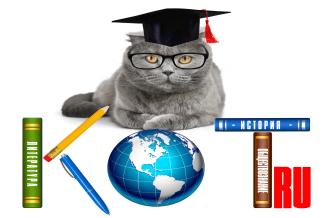 БЛАНК ОТВЕТОВДАННЫЕ УЧАСТНИКА:ОТВЕТЫ:Заполненный БЛАНК ОТВЕТОВ необходимо отправить на электронный адрес: ruskot_ru@mail.ruНазвание олимпиады«ХИМИОТЕРАПЕВТИЧЕСКИЕ СРЕДСТВА»ФИО участникаУчебное заведение, город (ССУЗ, ВУЗ) ФИО педагога-наставникаАдрес электронной почты педагога-наставникаНомер задания123456789101112131415161718192021222324252627282930313233343536373839404142434445464748495051525354555657585960